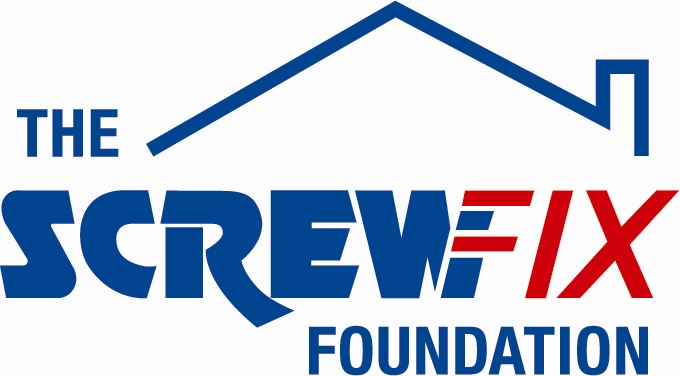 AUGUST 2017BASE 33 YOUTH CHARITY RECEIVES GENEROUS DONATION FROM THE SCREWFIX FOUNDATION Base 33 Youth Charity, based in Witney, is celebrating after being awarded £5,000 worth of funding from The Screwfix Foundation, a charity which supports projects to fix, repair, maintain and improve properties and facilities for those in need. Wendy Dawson Chief Executive from Base 33 Youth Charity comments: “We are very grateful to The Screwfix Foundation for donating these much needed funds to support our Registered charity. Base 33 Youth Charity delivers a range of youth work interventions, building based, detached and rural outreach to young people aged 13-24 in Witney and West Oxfordshire. The funding will be used to develop a Cyber café. A safe place for young people to access the youth work team, use the computers to look for employment, education and training, learn social and life skills, have food and socialise with peers.  We’d like to thank everyone who was involved in the fundraising – it’s been a great help to us.”Chris Sullivan, Store Manager of the Screwfix store in Witney, comments: “We’re really pleased that one of our local charities has been awarded funding by The Screwfix Foundation. Staff from across the business have held a variety of fundraising events to raise vital funds for The Screwfix Foundation, so it’s fantastic to see the money we have raised being invested back into such a worthwhile community project.” The Screwfix Foundation, which launched in April 2013 donates much needed funding to help a variety of local projects throughout the UK, from repairing buildings and improving community facilities, to improving the homes of people living with sickness or disability.It also works closely with two national charity partners, Barnardo’s children’s charity and Macmillan Cancer Support, as well as supporting smaller, local registered charities like Base 33 Youth Charity.Relevant projects from across Oxfordshire are invited to apply online for a share of the funding at screwfixfoundation.com.For more information about The Screwfix Foundation, visit screwfixfoundation.com.-ENDS-Note to editorsAbout The Screwfix Foundation:The Screwfix Foundation is a charity set up by Screwfix in April 2013. We have a clear purpose of raising funds to support projects that will fix, repair, maintain and improve properties and community facilities specifically for those in need in the UK.The Screwfix Foundation raises funds throughout the year to support causes that will change people’s lives. Working with both national and local charities, The Screwfix Foundation donates much needed funding to help all sorts of projects, from repairing buildings and improving community facilities, to improving the homes of people living with sickness or disability.PRESS information: For more information, please contact:The Screwfix Foundation, E: Foundation@screwfix.com